Contexte professionnelLa société Vinoterra commercialise des vins et des spiritueux dans un magasin de centre-ville. Un client entre dans le magasin à 18 h. Travail à faireEn vous aidant du document 1, répondez aux questions suivantes dans le tableau ci-dessous.Qui sont les participants à la communication ?Que peuvent gagner ou perdre les acteurs de cette communication, que mettent-ils en danger ?Comment Pierre fait-il pour que Mme Laurin ne soit pas trop mécontente ? Pierre a-t-il atteint ses objectifs ? Quelques notions : participants = acteur. Ce qui est mis en danger = les enjeux. La méthode pour réussi = la stratégie.Doc. 1  ConversationVendeur : « Bonjour, puis-je vous aider ? »Client : « Je cherche un bon vin pour un repas que je fais ce soir avec des amis chez moi. »Vendeur : « Nous avons un vaste choix de vins français et étrangers, on devrait pouvoir trouver un vin qui vous convienne, mais tout d’abord quel type de vin recherchez-vous, rouge, rosé, blanc ? »Client : « J’envisage de prendre un champagne pour marquer les esprits et faire la fête »Vendeur : « Votre choix est judicieux car c’est un vin de fête qui passe bien avec tous les plats et qui évite les mélanges qui peuvent incommoder certaines personnes. Avez-vous une marque particulière que vous préférez ? »Client : « Je souhaite un Rémi Mortin ? J’ai eu l’occasion d’en boire récemment et je l’ai trouvé particulièrement bon et je souhaite prendre 3 magnums car nous serons 14 ». Vendeur : « Je suis désolé, nous ne faisons pas cette marque, mais nous pouvons vous proposer un Georges Momm dont la qualité est équivalente. »Client : « Je ne le connais pas. C’est dommage car c’est du Rémi Mortin que je souhaite. »Le client hésite et se prépare à quitter le magasin. Le vendeur perçoit que le client risque de repartir sans faire d’achat, alors que la demande représente une vente conséquente de plusieurs centaines d’euros.Vendeur : « Je comprends votre déception, mais le champagne que nous vous proposons est celui que nous fournissons au restaurant « Le clos des sens » qui est un restaurant 4 étoiles au Michelin et qui nous en commande régulièrement. Par ailleurs il se situe dans la même gamme de prix »Client : après quelques secondes de réflexion « Compte tenu de l’heure, je vais me laisser convaincre par votre proposition. Je vous prends 3 magnums. »Le vendeur vérifie la disponibilité des bouteilles et constate qu’il reste seulement des bouteilles de 75 cl.Vendeur : « Nous sommes désolé mais nous n’avons plus de magnum en stock mais seulement des bouteilles de 75 cl. Si cela vous convient, nous vous proposons 6 bouteilles de 75 cl et nous vous offrons une bouteille supplémentaire pour nous faire pardonner. »Client : « Dans ces conditions j’accepte. »RéponsesTravail à faireEn vous aidant du document 1, répondez aux questions suivantes dans le tableau ci-dessous.Qui sont les participants à la communication ?Que peuvent gagner ou perdre les acteurs de cette communication, que mettent-ils en danger ?Comment Pierre fait-il pour que Mme Laurin ne soit pas trop mécontente ? Pierre a-t-il atteint ses objectifs ? Quelques notions : participants = acteur. Ce qui est mis en danger = les enjeux. La méthode pour réussi = la stratégie.Vous pouvez répondre directement aux questions dans le tableau ci-dessousRéflexion 1 - Repérer les éléments d’une communicationRéflexion 1 - Repérer les éléments d’une communicationRéflexion 1 - Repérer les éléments d’une communicationDurée : 15 mnou 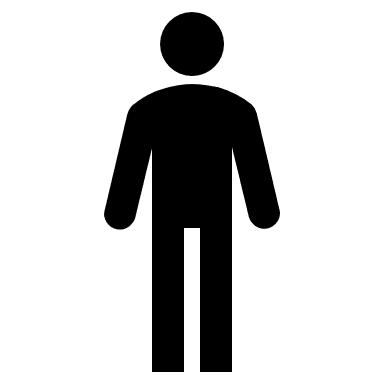 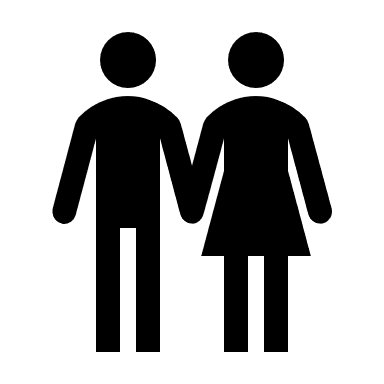 SourceLes acteursLes enjeux du poissonnierLes enjeux de la clienteLa stratégie du poissonnierLa stratégie de la clienteLes objectifs du poissonnierLes objectifs de la clienteLes acteursLes enjeux du poissonnierLes enjeux de la clienteLa stratégie du poissonnierLa stratégie de la clienteLes objectifs du poissonnierLes objectifs de la cliente